ЗЕМСКОЕ СОБРАНИЕКРАСНОКАМСКОГО МУНИЦИПАЛЬНОГО РАЙОНАПЕРМСКОГО КРАЯРЕШЕНИЕ17.12.2014 										                  № 150  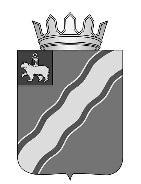 Об утверждении плана работы Земского собранияКраснокамского муниципального района на 2015 год В соответствии со статьей 20 Устава Краснокамского муниципального района, Регламентом Земского собрания Краснокамского муниципального района, утвержденным решением Земского собрания Краснокамского муниципального района от 27.05.2010 № 69,Земское собрание Краснокамского муниципального района РЕШАЕТ:1. Утвердить план работы Земского собрания Краснокамского  муниципального района на 2015 год согласно приложению 1.2.  Утвердить график заседаний Земского собрания Краснокамского муниципального района на 2015 год согласно приложению 2. 3. Настоящее решение вступает в силу со дня его принятия.4. Настоящее решение подлежит опубликованию в специальном выпуске «Официальные материалы органов местного самоуправления Краснокамского муниципального района» газеты «Краснокамская звезда» и размещению на официальном сайте администрации Краснокамского муниципального района www.krasnokamskiy.com.5. Контроль за исполнением решения оставляю за собой.Председатель Земского собрания Краснокамского муниципального района	И.Ю.МалыхПриложение 1 к решению Земского собрания  Краснокамского муниципального района17.12.2014 № 150ПЛАНработы Земского собранияКраснокамского муниципального района на 2015 годI. Организационные мероприятияII. Нормотворческая деятельностьIII. Контрольные мероприятия3.1. Контроль за исполнением федеральных законов, законов Пермского края, решений Земского Собрания3.2. Выездные мероприятияIV.  Вопросы для обсуждения на заседаниях постоянных депутатских комиссий Земского  собрания Краснокамского муниципального района, контроль за исполнением решений Земского  собрания Краснокамского муниципального района и заключений постоянных комиссийПриложение 2 к решению Земского собранияКраснокамского муниципального района от 17.02.2014 № 150ГРАФИКзаседаний Земского собрания Краснокамского муниципального района на 2015 год №п/п№п/пНаименование мероприятияНаименование мероприятияСрокипроведенияСрокипроведенияОтветственные11223341.Заседания Земского собрания Краснокамского муниципального района (далее – Земское собрание)Заседания Земского собрания Краснокамского муниципального района (далее – Земское собрание)В соответствии с графиком, по регламенту, ежемесячно, последняя среда месяца  В соответствии с графиком, по регламенту, ежемесячно, последняя среда месяца  Председатель Земского собрания, управляющий делами Земского собранияПредседатель Земского собрания, управляющий делами Земского собрания2.Заседания постоянных депутатских комиссий и комитета Земского собранияЗаседания постоянных депутатских комиссий и комитета Земского собранияВ соответствии с планом их работы, по регламенту, ежемесячно, предпоследняя неделя месяца  В соответствии с планом их работы, по регламенту, ежемесячно, предпоследняя неделя месяца  Председатели комиссий и комитета, управляющий делами Земского собранияПредседатели комиссий и комитета, управляющий делами Земского собрания3.Заседания рабочих групп Земского собранияЗаседания рабочих групп Земского собранияВ соответствии с решениями, принятыми Земским собранием В соответствии с решениями, принятыми Земским собранием Председатели комиссий и комитета, рабочих группПредседатели комиссий и комитета, рабочих групп4.Заседания Совета представительных органов муниципальных образований Краснокамского муниципального районаЗаседания Совета представительных органов муниципальных образований Краснокамского муниципального районаВ соответствии с планом работы, ежеквартальноВ соответствии с планом работы, ежеквартальноПредседатель Земского собрания, ведущий специалист Земского собранияПредседатель Земского собрания, ведущий специалист Земского собрания5.Участие в работе Молодежного парламента Краснокамского муниципального районаУчастие в работе Молодежного парламента Краснокамского муниципального районаВ соответствии с планом работыВ соответствии с планом работыПредседатель комиссии по молодежной политике Земского собрания, ведущий специалист Земского собрания Председатель комиссии по молодежной политике Земского собрания, ведущий специалист Земского собрания 6.День депутата в Краснокамском муниципальном районеДень депутата в Краснокамском муниципальном районеПо мере необходимостиПо мере необходимостиПредседатель Земского собранияПредседатель Земского собрания7.Участие в межмуниципальном семинаре депутатов представительных органов муниципальных образований Пермского края «Актуальные вопросы правового регулирования и управления развитием муниципального образования» Участие в межмуниципальном семинаре депутатов представительных органов муниципальных образований Пермского края «Актуальные вопросы правового регулирования и управления развитием муниципального образования» 24 марта 2015 года24 марта 2015 годаПредседатель Земского собрания, ведущий специалист Земского собранияПредседатель Земского собрания, ведущий специалист Земского собрания8.Участие в работе Ассоциации представительных органов местного самоуправления «Запад»Участие в работе Ассоциации представительных органов местного самоуправления «Запад»В соответствии с планом работыВ соответствии с планом работыПредседатель Земского собрания Председатель Земского собрания 9.Публичные  слушанияПубличные  слушанияВ соответствии с требованиями законаВ соответствии с требованиями законаОрганизационныйкомитетОрганизационныйкомитет10.Круглый стол с участием депутатовКруглый стол с участием депутатовПо мере необходимости по решению Земского собранияПо мере необходимости по решению Земского собранияОрганизационныйкомитет Организационныйкомитет 11.Участие в мероприятиях, проводимых администрацией Краснокамского муниципального районаУчастие в мероприятиях, проводимых администрацией Краснокамского муниципального районаВесь периодВесь периодПредседатель Земского собрания, управляющий деламиПредседатель Земского собрания, управляющий делами12.Организация работы с письмами, жалобами, обращениями предприятий, учреждений и граждан, поступающих в адрес Земского собранияОрганизация работы с письмами, жалобами, обращениями предприятий, учреждений и граждан, поступающих в адрес Земского собранияВесь периодВесь периодКонсультант по правовым вопросам Земского собранияКонсультант по правовым вопросам Земского собрания13.Организация работы по запросам депутатов Земского собранияОрганизация работы по запросам депутатов Земского собранияПо решению Земского собрания По решению Земского собрания Специалисты аппарата  Земского собрания Специалисты аппарата  Земского собрания 14.Организация правовой, методической и информационно - справочной помощи депутатам Земского собранияОрганизация правовой, методической и информационно - справочной помощи депутатам Земского собранияВесь периодВесь периодСпециалисты аппарата Земского собранияСпециалисты аппарата Земского собрания15.Организация правовой, методической и информационно - справочной помощи Советам депутатов поселений (в соответствии с Соглашениями о сотрудничестве)Организация правовой, методической и информационно - справочной помощи Советам депутатов поселений (в соответствии с Соглашениями о сотрудничестве)Весь периодВесь периодСпециалисты аппарата  Земского собранияСпециалисты аппарата  Земского собрания16.Регулярное информирование населения Краснокамского  района в средствах массовой информации, через информационную телекоммуникационную сеть Интернет о принятых нормативных правовых актах Земского собранияРегулярное информирование населения Краснокамского  района в средствах массовой информации, через информационную телекоммуникационную сеть Интернет о принятых нормативных правовых актах Земского собранияВесь периодВесь периодУправляющий делами Земского собранияУправляющий делами Земского собрания№п/пНаименование проекта нормативного правового актаАвтор инициативыОтветственный исполнительОтветственная комиссия,  комитет Земского собрания 12345январьянварьянварьянварьянварьОб утверждении схемы одномандатных избирательных округов для выборов депутатов Земского собрания Краснокамского  муниципального района Земское собрание Территориальная избирательная комиссия Краснокамского муниципального районаКомиссия по социальной политике и социальной защите населения О проведении публичных слушаний по внесению изменений в Устав Краснокамского муниципального районаЗемское собраниеЗемское собраниеКомиссия по социальной политике и социальной защите населения Об итогах работы отдела МВД России по Краснокамскому  району за 2014 годОтдел Министерства внутренних дел России по Краснокамскому районуОтдел Министерства внутренних дел России по Краснокамскому районуКомиссия по социальной политике и социальной защите населения О приеме администрацией Краснокамского муниципального района осуществления полномочий администраций поселений, входящих в состав Краснокамского муниципального района на 2015 годОтдел по внутренней политике и развитию территорий администрации Краснокамского муниципального районаОтдел по внутренней политике и развитию территорий администрации Краснокамского муниципального районаПрофильные депутатские комиссии О продлении срока полномочий депутатов Земского собрания Краснокамского муниципального района V созываЗемское собрание Краснокамского муниципального районаКонсультант по правовым вопросам Земского собрания Краснокамского муниципального районаКомиссия по социальной политике и социальной защите населенияфевральфевральфевральфевральфевральО внесении изменений в решение Земского собрания Краснокамского  муниципального района от 26.11.2014 № 117 «Об утверждении бюджета Краснокамского муниципального района на 2015 год и на плановый период 2016 и 2017 годов» Финансовоеуправление администрации Краснокамского муниципального района Финансовоеуправление администрации Краснокамского муниципального района Комиссия по экономике, бюджету и налогамО внесении изменений в Положение о Молодежном парламенте  при Земском собрании Краснокамского муниципального районаМолодежный парламент  при Земском собрании Краснокамского муниципального районаВедущий специалист  аппарата  Земского собрания Комиссия по молодежной политике, физической культуре и спорту  мартмартмартмартмартОб участии депутатов Земского собрания Краснокамского муниципального района в конкурсе социальных и культурных проектов   Краснокамского муниципального районаЗемское собрание Председатель Земского собрания Комиссия по социальной политике и социальной защите населения Об утверждении отчёта о деятельности контрольно-счетной палаты Краснокамского муниципального района в 2014 годуКонтрольно-счётная палата Краснокамского муниципального районаКонтрольно-счётная палата Краснокамского муниципального районаКонтрольный комитет О внесении изменений в Устав Краснокамского муниципального района Земское собраниеКонсультант по правовым вопросам Земского собрания, юридический отдел администрации Краснокамского муниципального района Комиссия по социальной политике и социальной защите населенияапрельапрельапрельапрельапрельО проведении публичных слушаний по проекту решения     «Об утверждении отчета об исполнении бюджета КМР за 2014 год »Финансовое управление администрации Краснокамского муниципального районаФинансовое управление администрации Краснокамского муниципального района Комиссия по экономике, бюджету и налогам О проведении ежегодного отчета главы Краснокамского муниципального района-главы администрации Краснокамского муниципального района по итогам 2014 года Земское собрание Глава Краснокамского муниципального района-глава администрации Краснокамского муниципального района Комиссия по социальной политике и социальной защите населения О внесении изменений в решение Земского собрания Краснокамского  муниципального района от 26.11.2014 № 117 «Об утверждении бюджета Краснокамского муниципального района на 2015 год и на плановый период 2016 и 2017 годов» Финансовоеуправление администрации Краснокамского  муниципального района Финансовоеуправление администрации Краснокамского  муниципального района Комиссия по экономике, бюджету и налогамОб итогах исполнения муниципальных заданий муниципальными учреждениями Краснокамского муниципального района за 2014 год Земское собрание Управление по размещению муниципального заказа на оказание социальных услуг администрации Краснокамского  муниципального района Комиссия по экономике, бюджету и налогам маймаймаймаймайОб отчете главы Краснокамского муниципального района-главы администрации Краснокамского муниципального района за 2014 годЗемское собрание Глава Краснокамского муниципального района-глава администрации Краснокамского муниципального района Комиссия по социальной политике и социальной защите населения Об информации об исполнении бюджета Краснокамского  муниципального района за 1 квартал 2015годаЗемское собрание  Финансовоеуправление администрации Краснокамского  муниципального района Комиссия по экономике, бюджету и налогамОб утверждении отчета об исполнении бюджета Краснокамского  муниципального района за 2014 годЗемское собрание  Финансовоеуправление администрации Краснокамского  муниципального района Комиссия по экономике, бюджету и налогамО подготовке организации летнего оздоровления и трудоустройства учащихся в летний период 2014 годаЗемское собрание  Управление системой образования администрации Краснокамского  муниципального районаКомиссия по социальной политике и социальной защите населенияО назначении выборов депутатов V Земского собрания Краснокамского муниципального районаЗемское собрание  Консультант по правовым вопросам Земского собранияКомиссия по социальной политике и социальной защите населенияиюньиюньиюньиюньиюньОб утверждении стратегии развития Краснокамского муниципального района до 2030 годаЗемское собрание Управление экономического развития администрации Краснокамского  муниципального района Комиссия по экономике, бюджету и налогам О проведении публичных слушаний по внесению изменений в Устав Краснокамского муниципального районаЗемское собраниеКонсультант по правовым вопросам Земского собрания, юридический отдел администрации Краснокамского муниципального района Комиссия по социальной политике и социальной защите населенияО награждении нагрудным знаком «За вклад в развитие Краснокамского района»Администрация Краснокамского муниципального районаОтдел по общим вопросам администрации Краснокамского муниципального районаКомиссия по социальной политике и социальной защите населенияавгуставгуставгуставгуставгустОб исполнении бюджета Краснокамского  муниципального района за 1 полугодие 2015 года (информация)Земское собрание  Финансовоеуправление администрации Краснокамского  муниципального района Комиссия по экономике, бюджету и налогамОб утверждении плана социально-экономического развития Краснокамского муниципального района до 2021 года   Земское собрание Управление экономического развития администрации Краснокамского  муниципального района Комиссия по экономике, бюджету и налогам Об итогах работы отдела МВД России по Краснокамскому  району за первое полугодие 2015 годаОтдел Министерства внутренних дел России по Краснокамскому районуОтдел Министерства внутренних дел России по Краснокамскому районуКомиссия по социальной политике и социальной защите населения О внесении изменений в Устав Краснокамского муниципального районаЗемское собраниеКонсультант по правовым вопросам Земского собрания, юридический отдел администрации Краснокамского муниципального района Комиссия по социальной политике и социальной защите населенияО подготовке образовательных учреждений к новому 2014-2015 учебному годуЗемское собрание  Управление системой образования администрации Краснокамского  муниципального районаКомиссия по социальной политике и социальной защите населенияО проектах муниципальных программ Краснокамского муниципального района на 2016 год и плановый период 2017 и 2018 годов Земское собрание  Администрация Краснокамского  муниципального района (разработчики программ)Профильные депутатские комиссии сентябрьсентябрьсентябрьсентябрьсентябрьО внесении изменений в решение Земского собрания Краснокамского  муниципального района от 26.11.2014 № 117 «Об утверждении бюджета Краснокамского муниципального района на 2015 год и на плановый период 2016 и 2017 годов» Финансовоеуправление администрации Краснокамского  муниципального района Финансовоеуправление администрации Краснокамского  муниципального района Комиссия по экономике, бюджету и налогамОб избрании председателя Земского собрания Краснокамского муниципального районаЗемское собрание  Земское собрание  Земское собрание  Об итогах организации летнего отдыха, оздоровления и трудоустройства учащихся в летний период 2015 годаЗемское собрание  Управление системой образования администрации Краснокамского  муниципального районаКомиссия по социальной политике и социальной защите населенияоктябрьоктябрьоктябрьоктябрьоктябрьО направлениях финансовой и налоговой политики при формировании бюджета КМР на 2016 год и плановый период 2017 и 2018 годов.Земское собрание   Финансовоеуправление администрации Краснокамского  муниципального района Комиссия по экономике, бюджету и налогамОб утверждении составов комиссий и комитета Земского собрания, избрании их председателейЗемское собрание  Земское собрание  Земское собрание  О формировании муниципального задания для муниципальных учреждений на 2016- 2018 годыЗемское собрание Управление по размещению муниципального заказа на оказание социальных услуг администрации Краснокамского  муниципального района Комиссия по экономике, бюджету и налогам ноябрьноябрьноябрьноябрьноябрьОб информации об исполнении бюджета Краснокамского  муниципального района за 9 месяцев 2015 годаЗемское собрание   Финансовоеуправление администрации Краснокамского  муниципального района Комиссия по экономике, бюджету и налогамОб утверждении прогнозного плана приватизации муниципального имущества Краснокамского муниципального районаЗемское собрание   Комитет имущественных отношений  администрации Краснокамского  муниципального района Комиссия по экономике, бюджету и налогамО бюджете Краснокамского муниципального района  на 2016 год и плановый период 2017 и 2018 годов (первое чтение) Земское собрание   Финансовоеуправление администрации Краснокамского  муниципального района Комиссия по экономике, бюджету и налогамб »О проведении публичных слушаний по проекту бюджета Зс КМР «Об утверждении бюджета КМР на 2016 год и плановый период 2017 и 2018 годов » Земское собрание   Финансовоеуправление администрации Краснокамского  муниципального района Комиссия по экономике, бюджету и налогамОб утверждении бюджета КМР на 2016 год и плановый период 2017 и 2018 годов (второе чтение)Земское собрание   Финансовоеуправление администрации Краснокамского  муниципального района Комиссия по экономике, бюджету и налогамдекабрьдекабрьдекабрьдекабрьдекабрьОб утверждении примерного плана работы Земского собрания Краснокамского муниципального района на 2016 годЗемское собрание Председатель Земского собрания, управляющий делами  Земского собранияКомиссия по социальной политике и социальной защите населения О приеме администрацией Краснокамского муниципального района полномочий от поселений, входящих в состав Краснокамского муниципального районаАдминистрация Краснокамского муниципального районаУправление по внутренней политике и развитию территорий администрации Краснокамского муниципального районаПрофильные депутатские комиссии №п/пНаименование проекта нормативного правового актаСрокипроведенияОтветственный исполнитель Ответственная комиссия, комитет Земского собрания 12345Об итогах реализации долгосрочной целевой программы «Обеспечение жильем молодых семей в Краснокамском муниципальном районе» по итогам  2014 годуФевральОтдел по реализации государственных, краевых и муниципальных программ  администрации Краснокамского  муниципального района Комиссия по молодежной политике, физической культуре и спорту Об итогах исполнения  полномочий администрации Майского сельского поселения по реализации в 2014 году государственной программы «Развитие сельского хозяйства и устойчивое развитие сельских территорий в Пермском крае»февральОтдел сельского хозяйства и продовольствия администрации Краснокамского муниципального районаКомиссия по социальной политике и социальной защите населенияОб отчете главы Краснокамского муниципального района-главы администрации Краснокамского муниципального района за 2014 годмайГлава Краснокамского муниципального районаКомиссия по социальной политике и социальной защите населения Об итогах исполнения мероприятий ведомственных целевых программ  Краснокамского муниципального района по итогам 2014 года (сельское хозяйство, предпринимательство, пожарная безопасность, УЖКХ)мартУправление экономики администрации Краснокамского муниципального района  (постановление администрации Краснокамского муниципального района от 30.10.2012 № 1941) Комиссия по социальной политике и социальной защите населенияОб исполнении в 2014 году ведомственной программы «Развитие и поддержка малого и среднего предпринимательства Краснокамского муниципального района на 2014-2016 годыфевральОтдел по развитию предпринимательства, торговли и туризма администрации Краснокамского муниципального районаКомиссия по социальной политике и социальной защите населения Контроль за исполнением администрацией КМР полномочий по вопросам местного значения в рамках исполнения бюджета Краснокамского муниципального района в соответствии с Федеральным законом № 131-ФЗ от 06.10.2003  «Об общих принципах организации местного самоуправления в Российской Федерации» В течение годаКонтрольно-счетная палата Краснокамского муниципального районаКонтрольный комитет №п/пНаименование вопросаМесто проведенияСроки проведенияОтветственные12345Земское собраниеЗемское собраниеЗемское собраниеЗемское собраниеЗемское собрание1Определяется решением Земского собранием Краснокамского муниципального района Определяется решением Земского собранием Краснокамского муниципального района Определяется решением Земского собранием Краснокамского муниципального района Председатель Земского собрания, управляющий делами Земского собрания, консультанты№п/пНаименование вопросаСрокиобсужденияСрокиобсужденияОтветственный исполнитель 12334Комиссия по молодежной политике, физической культуре и спорту Комиссия по молодежной политике, физической культуре и спорту Комиссия по молодежной политике, физической культуре и спорту Комиссия по молодежной политике, физической культуре и спорту Комиссия по молодежной политике, физической культуре и спорту О внесении изменений в Положение о Молодежном парламенте  при Земском собрании Краснокамского муниципального районаянварьянварьВедущий специалист Земского собрания, комиссия по молодежной политике, физической культуре и спорту   Об итогах реализации долгосрочной целевой программы «Обеспечение жильем молодых семей в Краснокамском муниципальном районе» по итогам  2014 годуфевральфевральОтдел по реализации государственных, краевых и муниципальных программ  администрации Краснокамского  муниципального районаО статусе МБУ ФОК «Олимпийский»мартмартУправление по спорту, культуре и работе с молодежью администрации Краснокамского  муниципального района О подготовке к летней оздоровительной компании 2015 года в Краснокамского  муниципального района  отраслей: молодежная политика, физическая культура и спортапрельапрельУправления: культуры и молодежной политики,  по спорту, культуре и работе с молодежью администрации Краснокамского  муниципального района О подготовке организации летнего оздоровления и трудоустройства учащихся в летний период 2014 годамаймайУправление образования администрации Краснокамского  муниципального районаО подготовке образовательных учреждений к новому 2014-2015 учебному годуавгуставгустУправление образования администрации Краснокамского  муниципального районаПланирование и проведение парламентского урока в КМРсентябрьсентябрьУправление образования администрации Краснокамского муниципального районаО формировании муниципального задания на выполнение муниципальными учреждениями Краснокамского  муниципального района муниципальной услуги на 2016 год отраслей: молодежная политика, физическая культура и спортоктябрьоктябрьУправления: культуры и молодежной политики,  по спорту, культуре и работе с молодежью администрации Краснокамского  муниципального района О муниципальных программах Краснокамского  муниципального района на 2016 год: по развитию физической культуры, спорта и здорового образа жизни, по развитию молодежной политики Краснокамского  муниципального района  ноябрьноябрьУправления: культуры и молодежной политики,  по спорту, культуре и работе с молодежью администрации Краснокамского  муниципального района О взаимодействии членов Молодежного парламента при Земском собрании Краснокамского  муниципального района с депутатами Земского собрания Краснокамского  муниципального районадекабрьдекабрьВедущий специалист Земского собрания Краснокамского  муниципального районаКомиссия по ЖКХ, строительству, транспорту и связи Комиссия по ЖКХ, строительству, транспорту и связи Комиссия по ЖКХ, строительству, транспорту и связи Комиссия по ЖКХ, строительству, транспорту и связи Комиссия по ЖКХ, строительству, транспорту и связи 1.О ходе исполнения решения Зс КМР от 29.01.2014 № 08 «О водоснабжении г.Краснокамска»Об исполнении полномочий, принятых администрацией Краснокамского муниципального района в отрасли ЖКХ О ходе исполнения решения Зс КМР от 29.01.2014 № 08 «О водоснабжении г.Краснокамска»Об исполнении полномочий, принятых администрацией Краснокамского муниципального района в отрасли ЖКХ январьУправление развития инфраструктуры, ЖКХ, транспортного обслуживания администрации Краснокамского муниципального района 2.Об исполнении перспективной программы газификации Краснокамского муниципального района  в 2014 годуОб исполнении перспективной программы газификации Краснокамского муниципального района  в 2014 годуфевральУправление развития инфраструктуры, ЖКХ, транспортного обслуживания и дорог администрации Краснокамского муниципального района 3.О проведенной администрацией Краснокамского муниципального района в 2014 году работе по энергосбережению (ФЗ № 261-ФЗ).О проведенной администрацией Краснокамского муниципального района в 2014 году работе по энергосбережению (ФЗ № 261-ФЗ).мартУправление развития инфраструктуры, ЖКХ, транспортного обслуживания и дорог администрации Краснокамского муниципального района  4.5.О мерах, принимаемых администрацией Краснокамского муниципального района  по ремонту автодорог Краснокамского муниципального района О ходе исполнения п.3 заключения комиссии по ЖКХ от 18.11.2014 в части проведения работы с корпорацией «Развитие по обеспечению водой жителей г.Краснокамска»О мерах, принимаемых администрацией Краснокамского муниципального района  по ремонту автодорог Краснокамского муниципального района О ходе исполнения п.3 заключения комиссии по ЖКХ от 18.11.2014 в части проведения работы с корпорацией «Развитие по обеспечению водой жителей г.Краснокамска»апрельМКУ «УКС», управление развития инфраструктуры, ЖКХ, транспортного обслуживания и дорог администрации Краснокамского муниципального района Управление развития инфраструктуры, ЖКХ, транспортного обслуживания и дорог администрации Краснокамского муниципального района6. О содержании межпоселенческих кладбищ Краснокамского муниципального района О содержании межпоселенческих кладбищ Краснокамского муниципального районамайУправление развития инфраструктуры, ЖКХ, транспортного обслуживания и дорог администрации Краснокамского муниципального района  7.О ходе исполнения п.2 заключения комиссии ЖКХ от 21.10.2014 о решении вопроса по переводу жилых МКД в с.Усть-Сыны на газовое отопление О ходе исполнения п.2 заключения комиссии ЖКХ от 21.10.2014 о решении вопроса по переводу жилых МКД в с.Усть-Сыны на газовое отопление июньАдминистрация Майского сельского поселенияУправление развития инфраструктуры, ЖКХ, транспортного обслуживания и дорог администрации КМР8.О подготовке учреждений Краснокамского муниципального района к отопительному сезонуО подготовке учреждений Краснокамского муниципального района к отопительному сезонуавгустУправление развития инфраструктуры, ЖКХ, транспортного обслуживания и дорог администрации Краснокамского муниципального района 9О контроле по решению вопроса по определению статуса ООПТ «Сосновый бор»О контроле по решению вопроса по определению статуса ООПТ «Сосновый бор»сентябрьУправление развития инфраструктуры, ЖКХ, транспортного обслуживания и дорог администрации Краснокамского муниципального района 10.О приеме администрацией Краснокамского муниципального района полномочий администрации поселений в отрасли ЖКХ О приеме администрацией Краснокамского муниципального района полномочий администрации поселений в отрасли ЖКХ октябрьУправление развития инфраструктуры, ЖКХ, транспортного обслуживания и дорог администрации Краснокамского муниципального района       11.О муниципальной программе Краснокамского муниципального района на 2016 год: по развитию отрасли инфраструктуры, транспортного развития и дорог в Краснокамском муниципальном районе   О муниципальной программе Краснокамского муниципального района на 2016 год: по развитию отрасли инфраструктуры, транспортного развития и дорог в Краснокамском муниципальном районе   ноябрьУправление развития инфраструктуры, ЖКХ, транспортного обслуживания и дорог администрации Краснокамского муниципального района 12.Об исполнении  муниципальной программы Краснокамского муниципального района за 2015 год: по развитию отрасли инфраструктуры, транспортного развития и дорог в Краснокамском муниципальном районе   Об исполнении  муниципальной программы Краснокамского муниципального района за 2015 год: по развитию отрасли инфраструктуры, транспортного развития и дорог в Краснокамском муниципальном районе   декабрьУправление развития инфраструктуры, ЖКХ, транспортного обслуживания и дорог администрации Краснокамского муниципального района Контрольный комитет Контрольный комитет Контрольный комитет Контрольный комитет Контрольный комитет 1. Рассмотрение актов и экспертно-аналитических заключений контрольно-счетной палаты Краснокамского муниципального района  Рассмотрение актов и экспертно-аналитических заключений контрольно-счетной палаты Краснокамского муниципального района В течение года Контрольно-счетная палата Краснокамского муниципального района2. Участие в проводимых контрольно-счетной палатой Краснокамского муниципального района проверках по исполнению бюджета Краснокамского муниципального района   Участие в проводимых контрольно-счетной палатой Краснокамского муниципального района проверках по исполнению бюджета Краснокамского муниципального района  В течение годаКонтрольно-счетная палата Краснокамского муниципального района 3.Контроль  за исполнения бюджета Краснокамского муниципального района  по принятым депутатским запросам  на основании решения Земского собрания Краснокамского муниципального района   Контроль  за исполнения бюджета Краснокамского муниципального района  по принятым депутатским запросам  на основании решения Земского собрания Краснокамского муниципального района   В течение годаКонтрольный комитет Земского собрания Краснокамского муниципального района   4.О контроле за ходом эксплуатации бассейна детского сада № 49О контроле за ходом эксплуатации бассейна детского сада № 49февральКонтрольный комитет Земского собрания Краснокамского муниципального района   5.Об отчёте о деятельности контрольно-счетной палаты Краснокамского муниципального района в 2014 годуОб отчёте о деятельности контрольно-счетной палаты Краснокамского муниципального района в 2014 годумартКонтрольно-счетная палата Краснокамского муниципального района 6.Об отчете об исполнении бюджета Краснокамского муниципального района  за 2014 годОб отчете об исполнении бюджета Краснокамского муниципального района  за 2014 годмайФинансовое управление администрации Краснокамского муниципального района 7.О проектах муниципальных программ Краснокамского муниципального района на 2016 – 2018 г.г.О проектах муниципальных программ Краснокамского муниципального района на 2016 – 2018 г.г.август-октябрьФинансовое управление администрации Краснокамского муниципального района 8.О проекте бюджета Краснокамского муниципального района  на 2016 год и на плановый период 2017 и 2018 годовО проекте бюджета Краснокамского муниципального района  на 2016 год и на плановый период 2017 и 2018 годовоктябрь-ноябрьФинансовое управление администрации Краснокамского муниципального района Комиссия по социальной политике и социальной защите населенияКомиссия по социальной политике и социальной защите населенияКомиссия по социальной политике и социальной защите населенияКомиссия по социальной политике и социальной защите населенияКомиссия по социальной политике и социальной защите населения    1.Об итогах реализации в 2014 году Программы развития сети дошкольных учреждений в Краснокамском муниципальном районе и плане на 2015 год  Об итогах реализации в 2014 году Программы развития сети дошкольных учреждений в Краснокамском муниципальном районе и плане на 2015 год  январьУправление системой образования администрации Краснокамского муниципального района 2.Об исполнении принятых от поселений администрацией Краснокамского муниципального района  полномочий в 2014 году Об исполнении принятых от поселений администрацией Краснокамского муниципального района  полномочий в 2014 году февральУправление по внутренней политике и развитию территорий администрации Краснокамского муниципального района     3.Информация о выполнении муниципальными учреждениями Краснокамского муниципального района  муниципального задания по итогам 2014 года Информация о выполнении муниципальными учреждениями Краснокамского муниципального района  муниципального задания по итогам 2014 года апрельУправление по размещению муниципального заказа администрации Краснокамского муниципального района      4.О проведении ежегодного отчета главы Краснокамского муниципального района-главы администрации Краснокамского муниципального района по итогам 2014 годаО проведении ежегодного отчета главы Краснокамского муниципального района-главы администрации Краснокамского муниципального района по итогам 2014 годаапрельУправление экономического развития администрации Краснокамского муниципального района5.Об организации занятости детей в летнее время в учреждениях сферы образования Краснокамского муниципального района  Об организации занятости детей в летнее время в учреждениях сферы образования Краснокамского муниципального района  майУправление системой образования администрации Краснокамского муниципального района6.О проведении публичных слушаний по внесению изменений в Устав Краснокамского муниципального районаО проведении публичных слушаний по внесению изменений в Устав Краснокамского муниципального районаиюньКонсультант по правовым вопросам Земского собрания Краснокамского муниципального района7.О награждении нагрудным знаком «За вклад в развитие Краснокамского района»О награждении нагрудным знаком «За вклад в развитие Краснокамского района»июньОтдел по общим вопросам администрации  Краснокамского муниципального района 8.Информация о готовности муниципальных образовательных учреждений Краснокамского муниципального района к 2015-2016  учебному году Информация о готовности муниципальных образовательных учреждений Краснокамского муниципального района к 2015-2016  учебному году августУправление системой образования  администрации Краснокамского муниципального района  9.Об итогах проведении летней оздоровительной компании в Краснокамском муниципальном районе 2015 годаОб итогах проведении летней оздоровительной компании в Краснокамском муниципальном районе 2015 годасентябрьУправление системой образования  администрации Краснокамского10.О формировании муниципального задания на выполнение муниципальными учреждениями  Краснокамского муниципального района  муниципальной услуги на 2016 годО формировании муниципального задания на выполнение муниципальными учреждениями  Краснокамского муниципального района  муниципальной услуги на 2016 годоктябрьУправление по размещению муниципального заказа администрации Краснокамского муниципального района   11.О приеме администрацией Краснокамского муниципального района полномочий в 2015 годуО приеме администрацией Краснокамского муниципального района полномочий в 2015 годудекабрьОтдел по развитию территорий и работе с общественностью администрации Краснокамского муниципального района  Комиссия по экономике, бюджету и налогам Земского собранияКомиссия по экономике, бюджету и налогам Земского собранияКомиссия по экономике, бюджету и налогам Земского собранияКомиссия по экономике, бюджету и налогам Земского собранияКомиссия по экономике, бюджету и налогам Земского собрания1.О приеме администрацией Краснокамского муниципального района осуществления полномочий администраций поселений, входящих в состав Краснокамского муниципального района на 2015 годянварьянварьОтдел по развитию территорий и работе с общественностью администрации Краснокамского муниципального района  2.О мониторинге задолженности по арендной плате за муниципальное имущество Краснокамского муниципального района февральфевральКомитет имущественных отношений администрации  Краснокамского муниципального района  3.О внесении изменений в решение Земского собрания Краснокамского  муниципального района от 26.11.2014 № 117 «Об утверждении бюджета Краснокамского муниципального района на 2015 год и на плановый период 2016 и 2017 годов» февральфевральФинансовое управлениеадминистрации Краснокамского муниципального района  4.Об участии депутатов Земского собрания Краснокамского муниципального района в конкурсе социальных и культурных проектов   Краснокамского муниципального районамартмартОтдел по развитию территорий и работе с общественностью администрации Краснокамского муниципального района  5.Об отчёте о деятельности контрольно-счетной палаты Краснокамского муниципального района в 2014 годумартмартКонтрольно-счетная палата , отдел по развитию территорий и работе с общественностью администрации Краснокамского муниципального района  6.О внесении изменений в Устав Краснокамского муниципального района мартмартКонсультант по правовым вопросам Земского собрания Краснокамского муниципального района,юридический отдел администрации  Краснокамского муниципального района 7.О проведении публичных слушаний по проекту решения     «Об утверждении отчета об исполнении бюджета Краснокамского муниципального района  за 2014 год »апрельапрельФинансовое управление  администрации Краснокамского муниципального района , Консультант по правовым вопросам Земского собрания Краснокамского муниципального района 8.О проведении ежегодного отчета главы Краснокамского муниципального района-главы администрации Краснокамского муниципального района по итогам 2014 года апрельапрельУправление экономического развития администрации Краснокамского муниципального района, консультант по правовым вопросам Земского собрания Краснокамского муниципального района9.О внесении изменений в решение Земского собрания Краснокамского  муниципального района от 26.11.2014 № 117 «Об утверждении бюджета Краснокамского муниципального района на 2015 год и на плановый период 2016 и 2017 годов» апрельапрельФинансовое управление  администрации Краснокамского муниципального района10.Об итогах исполнения муниципальных заданий муниципальными учреждениями Краснокамского муниципального района за 2014 год маймайОтдел по развитию территорий и работе с общественностью администрации Краснокамского муниципального района  11.Об отчете главы Краснокамского муниципального района-главы администрации Краснокамского муниципального района за 2014 годмаймайУправление экономического развития администрации Краснокамского муниципального района, консультант по правовым вопросам Земского собрания Краснокамского муниципального района12.Об информации об исполнении бюджета Краснокамского  муниципального района за 1 квартал 2015годамаймайФинансовое управление  администрации Краснокамского муниципального района13.Об отчете по исполнению бюджета Краснокамского  муниципального района за 2014 годмаймайФинансовое управление  администрации Краснокамского муниципального района14.О стратегии развития Краснокамского муниципального района до 2030 годаиюньиюньУправление экономического развития администрации  Краснокамского муниципального района15.Об исполнении бюджета Краснокамского  муниципального района за 1 полугодие 2015 года (информация)августавгустФинансовое управление  администрации Краснокамского муниципального района16.О плане социально-экономического развития Краснокамского муниципального района до 2021 года   августавгустУправление экономического развития администрации  Краснокамского муниципального района17.О внесении изменений в Устав Краснокамского муниципального районаавгуставгустКонсультант по правовым вопросам Земского собрания Краснокамского муниципального района,юридический отдел администрации  Краснокамского муниципального района18.О проектах муниципальных программ Краснокамского муниципального района на 2016 год и плановый период 2017 и 2018 годов августавгустРазработчики программ, начальники управлений а администрации  Краснокамского муниципального района19.О внесении изменений в решение Земского собрания Краснокамского  муниципального района от 26.11.2014 № 117 «Об утверждении бюджета Краснокамского муниципального района на 2015 год и на плановый период 2016 и 2017 годов» сентябрьсентябрьФинансовое управление  администрации Краснокамского муниципального района20.О направлениях финансовой и налоговой политики при формировании бюджета КМР на 2016 год и плановый период 2017 и 2018 годов.октябрьоктябрьФинансовое управление  администрации Краснокамского муниципального района21.О формировании муниципального задания для муниципальных учреждений на 2016- 2018 годыоктябрьоктябрьУправление по размещению муниципального заказа администрации Краснокамского муниципального района   22.Об информации об исполнении бюджета Краснокамского  муниципального района за 9 месяцев 2015 годаноябрьноябрьФинансовое управление  администрации Краснокамского муниципального района23.О прогнозном плане приватизации муниципального имущества Краснокамского муниципального районаноябрьноябрьКомитет имущественных отношенийадминистрации Краснокамского муниципального района   24.О бюджете Краснокамского муниципального района  на 2016 год и плановый период 2017 и 2018 годов (первое чтение) ноябрьноябрьФинансовое управление  администрации Краснокамского муниципального района25.О проведении публичных слушаний по проекту решения Земского собрания Краснокамского муниципального района «Об утверждении бюджета Краснокамского муниципального района  на 2016 год и плановый период 2017 и 2018 годов » ноябрьноябрьФинансовое управление  администрации Краснокамского муниципального района , Консультант по правовым вопросам Земского собрания Краснокамского муниципального района26.О бюджете Краснокамского муниципального района  на 2016 год и плановый период 2017 и 2018 годов (второе чтение)ноябрьноябрьФинансовое управление  администрации Краснокамского муниципального района 27.О примерном плане работы комиссии по экономике, бюджету и налогам Земского собрания Краснокамского  муниципального района на 2016 годдекабрьдекабрьПредседатель комиссии, управляющий делами  Земского собрания Краснокамского муниципального района28.О приеме администрацией Краснокамского муниципального района полномочий от поселений, входящих в состав Краснокамского муниципального районадекабрьдекабрьОтдел по развитию территорий и работе с общественностью администрации Краснокамского муниципального района  №п/пМесяцДата проведенияВремяПримечания12345      1      Январь2011.00Заседание комиссии по молодежной политике, физической культуре и спортуЗемского собрания Краснокамского муниципального района      1      Январь2014.00 Заседание комиссии по ЖКХ, строительству, транспорту и связи Земского собрания Краснокамского муниципального района      1      Январь2110.00	Заседание контрольного комитета Земского собрания Краснокамского муниципального района      1      Январь2114.00Заседание комиссии по социальной политике и социальной защите населения Земского собрания Краснокамского муниципального района      1      Январь2214.00Заседание комиссии по экономике, бюджету и налогам Земского собрания Краснокамского муниципального района      1      Январь2810.00Заседание Земского собрания Краснокамского муниципального района      2Февраль1711.0014.00Заседание комиссии по молодежной политике, физической культуре и спорту Земского собрания Краснокамского муниципального районаЗаседание комиссии по ЖКХ, строительству, транспорту и связи Земского собрания Краснокамского муниципального района      2Февраль1810.00Заседание контрольного комитета Земского собрания Краснокамского муниципального района      2Февраль1814.00Заседание комиссии по социальной политике и социальной защите населения Земского собрания Краснокамского муниципального района      2Февраль1914.00Заседание комиссии по экономике, бюджету и налогам Земского собрания Краснокамского муниципального района      2Февраль2510.00Заседание Земского собрания Краснокамского муниципального района      3Март1711.00Заседание комиссии по молодежной политике, физической культуре и спорту Земского собрания Краснокамского муниципального района      3Март14.00Заседание комиссии по ЖКХ, строительству, транспорту и связи Земского собрания Краснокамского муниципального района      3Март1810.00Заседание контрольного комитета Земского собрания Краснокамского муниципального района      3Март1814.00Заседание комиссии по социальной политике и социальной защите населения Земского собрания Краснокамского муниципального района      3Март1914.00Заседание комиссии по экономике, бюджету и налогам Земского собрания Краснокамского муниципального района      3Март2510.00Заседание Земского собрания Краснокамского муниципального района      4Апрель         2111.00Заседание комиссии по молодежной политике, физической культуре и спортуЗемского собрания Краснокамского муниципального района      4Апрель         2114.00Заседание комиссии по ЖКХ, строительству, транспорту и связи Земского собрания Краснокамского муниципального района      4Апрель2210.00Заседание контрольного комитета Земского собрания Краснокамского муниципального района      4Апрель2214.00Заседание комиссии по социальной политике и социальной защите населения Земского собрания Краснокамского муниципального района      4Апрель2314.00Заседание комиссии по экономике, бюджету и налогам Земского собрания Краснокамского муниципального района      4Апрель2910.00Заседание Земского собрания Краснокамского муниципального района      5Май1511.00 Публичные слушания по проекту решения Земского собрания Краснокамского района « Об утверждении отчета об исполнении  бюджета Краснокамского муниципального района за 2013 год »      5Май1910.00Заседание комиссии по молодежной политике, физической культуре и спортуЗемского собрания Краснокамского муниципального района      5Май1914.00Заседание комиссии по ЖКХ, строительству, транспорту и связи Земского собрания Краснокамского муниципального района      5Май2010.00Заседание контрольного комитета Земского собрания Краснокамского муниципального района      5Май2014.00Заседание комиссии по социальной политике и социальной защите населения Земского собрания Краснокамского муниципального района      5Май2114.00Заседание комиссии по экономике, бюджету и налогам Земского собрания Краснокамского муниципального района      5Май2710.00Заседание Земского собрания Краснокамского муниципального района     6 Июнь1611.00Заседание комиссии по молодежной политике, физической культуре и спорту Земского собрания Краснокамского муниципального района     6 14.00Заседание комиссии по ЖКХ, строительству, транспорту и связи Земского собрания Краснокамского муниципального района14.00Заседание комиссии по ЖКХ, строительству, транспорту и связи Земского собрания Краснокамского муниципального района1710.00Заседание контрольного комитета Земского собрания Краснокамского муниципального района1714.00Заседание комиссии по социальной политике и социальной защите населения Земского собрания Краснокамского муниципального района1814.00Заседание комиссии по экономике, бюджету и налогам Земского собрания Краснокамского муниципального района2410.00Заседание Земского собрания Краснокамского муниципального района     7Август1811.00Заседание комиссии по молодежной политике, физической культуре и спортуЗемского собрания Краснокамского муниципального района     7Август1814.00Заседание комиссии по ЖКХ, строительству, транспорту и связи Земского собрания Краснокамского муниципального района     7Август1910.00Заседание контрольного комитета Земского собрания Краснокамского муниципального района     7Август1914.00Заседание комиссии по социальной политике и социальной защите населения Земского собрания Краснокамского муниципального района     7Август2014.00Заседание комиссии по экономике, бюджету и налогам Земского собрания Краснокамского муниципального района     7Август2610.00Заседание Земского собрания Краснокамского муниципального района      8Сентябрь1511.00Заседание комиссии по молодежной политике, физической культуре и спортуЗемского собрания Краснокамского муниципального района      8Сентябрь1514.00Заседание комиссии по ЖКХ, строительству, транспорту и связи Земского собрания Краснокамского муниципального района      8Сентябрь1610.00Заседание контрольного комитета Земского собрания Краснокамского муниципального района      8Сентябрь14.00Заседание комиссии по социальной политике и социальной защите населения Земского собрания Краснокамского муниципального района       8Сентябрь1714.00Заседание комиссии по экономике, бюджету и налогам Земского собрания Краснокамского муниципального района      8Сентябрь2310.00Заседание Земского собрания Краснокамского муниципального района     9Октябрь2011.00Заседание комиссии по молодежной политике, физической культуре и спортуЗемского собрания Краснокамского муниципального района     9Октябрь2014.00Заседание комиссии по ЖКХ, строительству, транспорту и связи Земского собрания Краснокамского муниципального района     9Октябрь2110.00Заседание контрольного комитета Земского собрания Краснокамского муниципального района     9Октябрь2114.00Заседание комиссии по социальной политике и социальной защите населения Земского собрания Краснокамского муниципального района     9Октябрь2214.00Заседание комиссии по экономике, бюджету и налогам Земского собрания Краснокамского муниципального района     9Октябрь2810.00Заседание Земского собрания Краснокамского муниципального района    10Ноябрь13 10.00Заседание комиссии по молодежной политике, физической культуре и спортуЗемского собрания Краснокамского муниципального района    10Ноябрь1311.00Заседание комиссии по ЖКХ, строительству, транспорту и связи Земского собрания Краснокамского муниципального района    10Ноябрь        1312.00Заседание контрольного комитета Земского собрания Краснокамского муниципального района    10Ноябрь        1313.00Заседание комиссии по социальной политике и социальной защите населения Земского собрания Краснокамского муниципального района    10Ноябрь1314.00Заседание комиссии по экономике, бюджету и налогам Земского собрания Краснокамского муниципального района    10Ноябрь2510.00Публичные слушания по проекту решения Земского собрания Краснокамского района « Об утверждении бюджета Краснокамского муниципального района на 2014 год и на плановый период 2014 и 2015 годов»    10Ноябрь2510.00Заседание Земского собрания Краснокамского муниципального района    11Декабрь811.00Заседание комиссии по молодежной политике, физической культуре и спортуЗемского собрания Краснокамского муниципального района    11Декабрь814.00Заседание комиссии по ЖКХ, строительству, транспорту и связи Земского собрания Краснокамского муниципального района    11Декабрь910.00Заседание контрольного комитета Земского собрания Краснокамского муниципального района    11Декабрь914.00Заседание комиссии по социальной политике и социальной защите населения Земского собрания Краснокамского муниципального района    11Декабрь1014.00Заседание комиссии по экономике, бюджету и налогам Земского собрания Краснокамского муниципального района    11Декабрь1610.00Заседание Земского собрания Краснокамского муниципального района